正道在哪里الصراط المستقيم<اللغة الصينية >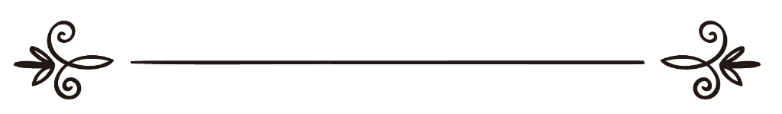 编审：伊斯兰之家中文小组مراجعة: فريق اللغة الصينية بموقع دار الإسلام正道在哪里人人都有明智端正，必须寻找正道的理智，要寻找造物主所喜欢的正道，你会看到他试图参考犹太教，基督教，和伊斯兰教，因为这都是天启信条，很快他就会认识到伊斯兰教是安拉的宗教，是安拉所创造的端正的本性喜悦的宗教，是安拉授予他的健全的理智所接受的宗教。毫不怀疑，以伊斯兰教派遣穆罕默德·愿主福安之·的主宰是造化这个端正本性的主宰，是授予这个健全理智的主宰，端正的本性和健全的理智与伊斯兰带来的简单纯洁的信仰相符合，并和伊斯兰带来的端正立法，崇高的教导，明哲的基于美德的交往相符合。我们将证明正道只在伊斯兰中，我们会阐明伊斯兰的先知穆罕默德·愿主福安之·为圣的证据，它就是以前的经典见证先知穆罕默德·愿主福安之·为圣，此类证据相当多。在指示以前的经典-讨拉特·引支勒·等等以先知穆罕默德·愿主福安之·报喜之前，我们阐明这个重要的标题：犹太教如果没有相信穆罕默德·愿主福安之·为圣的话，永远都没有相信穆萨为圣，基督教徒只在承认穆罕默德·愿主福安之·为圣后才会相信麦西哈为圣。因为有人问这两个民族——犹太教徒——基督教徒——：你们没有见到这两个使者·穆萨和尔萨吗？没有见到他俩的迹象和奇迹，以及他俩为圣的证据吗？1----我们现在对着犹太教徒说：你们没有见到他的奇迹和迹象时，通过那样事物你们认识了穆萨·愿主福安之·圣品的真实？我们现在对着基督教徒说：你们没有见到他的奇迹和迹象时，通过哪一样事物你们认识了麦西哈圣品的真实？无非就是这两种回答：1：他们说：我们的先父给我们这样说了。我们对他们说：你们从何知道他们表述的真实？他们会被迫于第二种答复：第二个答复：他们说：接连，和传述他的奇迹和迹象及带来的明证的见证。我们对他们说：你们必须相信穆罕默德·愿主福安之·是真正的使者，很明显，传递先知穆罕默德奇迹，迹象，为圣明证的人是你们的好几倍，因为安拉为先知穆罕默德·愿主福安之·收集了抽象和直观性的一切奇迹和迹象。安拉不给任何一个先知授予一样事物，但授予的话，穆罕默德·愿主福安之·会比其他圣人多很多。穆萨圣人·愿主福安之·的奇迹有破开海洋，安拉授予穆罕默德·愿主福安之·破开月亮的奇迹，这更惊奇；因为它是天启的迹象，当时没有任何一个人能登月，如我们前面所指，现代科学确已揭示了破开月亮的事实。尔萨圣人·愿主福安之·的奇迹有复活死人，安拉授予穆罕默德·愿主福安之·曾今在拿他演讲的枣树枝思念他作为奇迹，早树枝如同婴儿呻吟般在哭泣呻吟，因为在制作了演讲台后先知没拿着它演讲，这个奇迹是比尔萨圣人的奇迹更惊奇，因为早树枝的生命比复活死前有生命的亡人更不可思议，木板原本就没有灵魂。除此外还有很多先知穆罕默德·愿主福安之·带来证明为圣和使命真实及从安拉那带来的伊斯兰教真实的奇迹，明证，科学奇迹。我们同样阐明：基督教徒相信的经典他们把它分两类：旧约和新约，但他们依靠新约，至于犹太教他们相信旧约，否认新约，旧约和新约中的每一部都有几部书和信函及其不同作者的格言组成，这些作者在先知归真或者提品后在不同时代，不同地点用非启示语的语言写了它。犹太教徒相信的旧约由自公元前十二世纪延伸到公元前第二世纪的一系列书籍组成。那些书籍的原稿都不复存在。至于基督教徒依靠的新约大部分书籍开始由一些无名氏著作，很多都不是一个作者所著，而是很多作者在好几个阶段著作。或许读者关注到了我们使用著作这一词，这是因为基督教徒不诚信新约是麦西哈说的，他们妄言写的人是一些感悟者，人何能理解此说？这一切妄言没有历史依据，他们谈到的感悟是什么？像这些人的感悟来自哪？如果我们发现他们所说的相互矛盾，相反事实，那么，如何他们写的一切是来自安拉的真理？造物主不可能说这样的话，除非话是有条有序不相互矛盾的，并能符合安拉造化的事实。肯定，犹太教和基督教的天启经典被篡改了，完全偏离了适合人类正道的主性框架。我们同时还会在他们的经典中发现以穆罕默德·愿主福安之·明显的喜讯，安拉在援助以此派遣先知穆罕默德的伊斯兰教。我们简洁的谈谈降给先知穆罕默德的古兰经，及安拉保护古兰经：古兰经是天启经典，在古兰经以后没有任何天启经典，因此，古兰经掌管了以前所有的经典，是先知穆罕默德最大的奇迹，古兰经一次性没有被降世给穆罕默德·愿主福安之·，而是忠实者-哲布拉伊俩-天仙从安拉那带着古兰经在二十三年间降世给了先知穆罕默德·愿主福安之·。我们的主宰确已担保保护尊贵的古兰经免遭人类的篡改，正如谈到前面的经典一样，因为在古兰经后没有任何天启经典，先知穆罕默德·愿主福安之·后没有任何先知。安拉保护古兰及的方式：先知穆罕默德·愿主福安之·已通过启迪的方式从安拉那里接受了古兰经，他背下了古兰经并口授给了一些书写者，然后书写者把古兰经读给了圣门弟子，如先知背记一样，一部分圣门弟子也背记了，他们确已超人的记忆力而著名。先知穆罕默德·愿主福安之·归真时，很多圣门弟子背下了尊贵的古兰经，他们同时还写在了骨头，皮子，和树皮上，然后第一任哈里发·艾布白克尔·背下了古兰经所记载的所有契约，然后第二任哈里发·欧麦尔·本·罕塔布·背下了它，然后第三任哈里发·欧斯曼·本·安法乃·命令把所有的古兰经成册，发布到其他地区。我们现在见到的古兰经版本正是我们的领袖-欧斯曼·本·安法乃·命令写下的版本，被称为欧斯曼版本。因此，古兰经是以适合引导全人类的主式框架被保护的经典。证据：1---古兰经不矛盾，不相反现实.安拉保护的经典不可能有任何矛盾，矛盾是欠缺，安拉清净于所有的残缺，因为矛盾的产生对于人类的著作是必须的事物，如果有分歧和矛盾，就证明是人类所为，古兰经无任何矛盾证明古兰经来自安拉。安拉保护的经典不可能承认与现实相矛盾的事物，赞美安拉超绝万物！安拉说：：难道他们不参悟古兰经吗？“如果古兰经不是来自安拉的，那么，他们一定会发现重重分歧”。妇女章·82节·1—古兰经召人于美德，古兰经的号召里没有相反相反美德的东西。2—古兰经与我们被赋予的理性规则不矛盾，除此外还有很多证据证明古兰经是化育世界的主的言辞，我们的主保护了古兰经直到末日。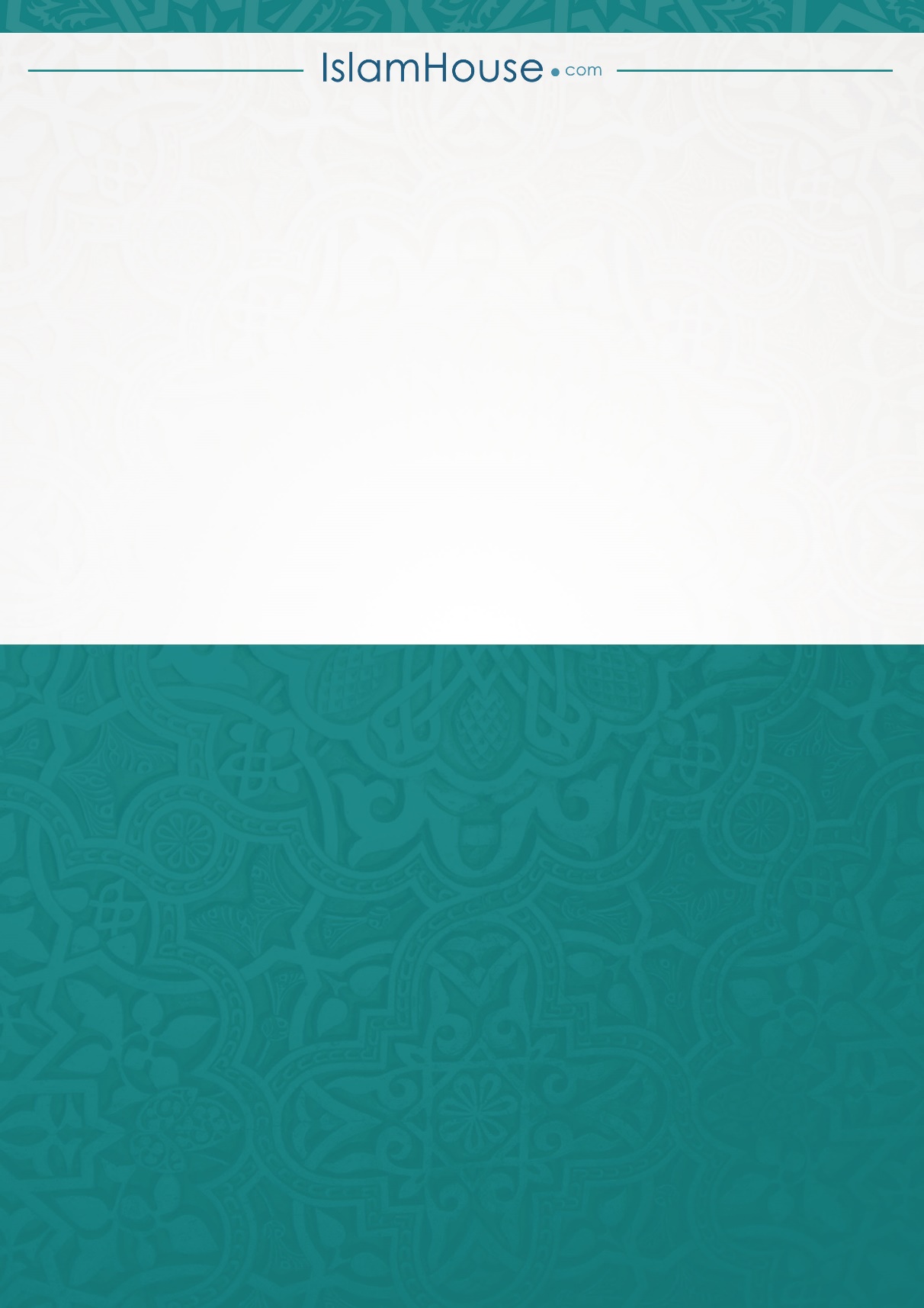 